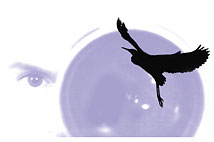 QIP 	Qualified  Italian  PhotographerQEP 	Qualified  European  PhotographerAFI 	Artista della Fotografia ItalianaNature World Champion – Fiap 1999-2001-2003-2006-2008-2010-2012-2014-2016-2018SCHEDA DI PARTECIPAZIONECompilare e spedire  via email a:milkomarchetti@libero.itAllego copia del Bonifico Bancario di Euro 50, quale caparra della quota di partecipazione. La differenza sarà da me saldata all’inizio del corso agli organizzatori. Bonifico Bancario intestato a Milko Marchetti c/o Banca Monte dei Paschi di Siena (Bo) IBAN	IT41L0103002400000063158964Nome e CognomeVia							n°Citta’							CAPTel/fax						Codice fiscaleE-mailFirmaDichiarazione di responsabilita’Il Sottoscritto

DICHIARA
di sollevare gli organizzatori dell’escursione "EMOZIONI NATURALI” con svolgimento come da programma dettagliato, da ogni responsabilità per danni (alla propria persona o a proprie cose) che potessero derivarGli dalla partecipazione alla suddetta escursione.Firma